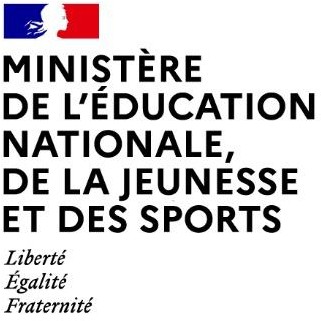 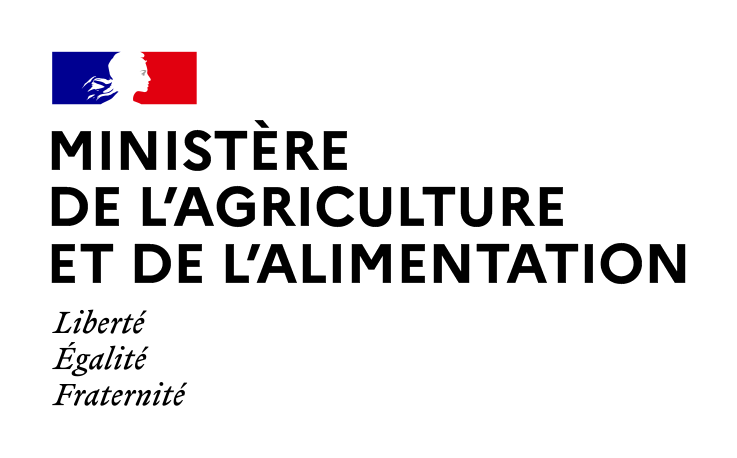 Cahier des charges« Internat d’Excellence »Vers un internat du XXIème siècle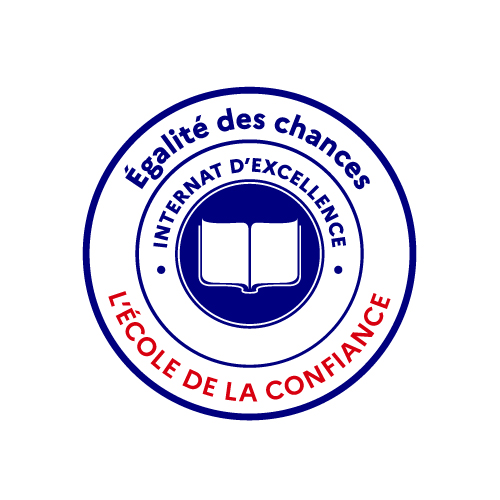 ANNEXEDOSSIER DE CANDIDATURE A LA LABELLISATION ETABLISSEMENTS SOUS TUTELLE DU Ministère de l’Agriculture et de l’AlimentationVISAS :Contact du chef/coordonnateur de projet :Fiche d’identité de l’établissement porteur du projet d’internat :Fiche de présentation du projet en vue de la labellisation (maximum 20 pages)DOSSIERS DE CANDIDATURELe dossier de candidature est téléchargeable sur le site de Chlorofil à l’adresse suivante :https://chlorofil.fr/actions/orientation-reussite/internat.DÉPÔT DES DOSSIERSLes dossiers de candidature doivent être envoyés par l’autorité académique sous forme électronique à l’adresse baevs-sdpofe.dger@agriculture.gouv.fr avant le :30 septembre 2021DEMANDE DE RENSEIGNEMENTSVos questions pourront être posées à l’adresse suivante :baevs-sdpofe.dger@agriculture.gouv.fr Candidature au label :Internat d’excellence	 Résidence thématique	 Internat du proChef d’établissement – porteur du projetDRAAFAcadémieNom de l’établissementporteur du projet d’internatUAI de l’établissementAdresse postaleNombre d’élèves scolarisés à la rentrée 2020Nombre d’internes inscrits à la rentrée 2020 (total)Nombre de places d’internatdisponibles à la rentrée 2020Dont nombre de places fillesDont nombre de places garçonsDont nombre de places réservées aux étudiants (CPGE,BTS)Niveaux et formation des élèves internes à la rentrée 2020L’internat accueille des élèves scolarisés dans un autre établissement(oui/non)Intitulé du projet1. Diagnostic et ancrage territorial(contexte local, association des collectivités territoriales, mobilisation de partenariats locaux, articulation avec les politiquesterritoriales…)2. Modalités d'élaboration du projet(chef de projet, personnels et partenaires mobilisés dans l’élaboration du projet, consultations menées, actions decommunication …)3. Le projet éducatif de l’internat(articulation avec le projetd’établissement et/ou contrats d’objectifs, offre pédagogique et éducative, dispositifs d’accompagnement à l’orientation, sécurisation des parcours ...)4. Le public cible(modalités de recrutement des futurs internes)5. La politique de ressources humaines(moyens dédiés à l’internat, recrutement, formation despersonnels …)6. Le cadre de vie et les conditionsd’hébergement7. Pilotage du projet(instances de gouvernance, chef de projet/pilote(s), communication)8. Dispositif d’auto- évaluation du projet9. Financements et moyens mobilisésListe des annexes(maximum 20 pages)